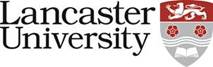 PERSON SPECIFICATIONFaculty Placements OfficerVacancy Ref: *Application Form – assessed against the application form, curriculum vitae and letter of support. Applicants will not be asked to answer a specific supporting statement. Normally used to evaluate factual evidence eg award of a qualification. Will be “scored” as part of the shortlisting process.  Supporting statements – applicants are asked to provide a statement to demonstrate how they meet the criteria.  The response will be “scored” as part of the shortlisting process.Interview – assessed during the interview process by either competency based interview questions, tests or presentation etc.CriteriaEssential/ DesirableApplication Form/ Supporting Statements/ Interview *Educated to degree level or equivalent qualification or work experience in a relevant area.EssentialApplication FormKnowledge of the HE environment and the graduate recruitment market within the UK.Essential Application Form/ Supporting Statements/InterviewExperience of working in a student facing role and an understanding of student employability needs.EssentialApplication Form/ Supporting Statements/InterviewExcellent oral and written communication skills with a demonstrated ability to engage with a wide range of organisations and groups.EssentialApplication Form/ Supporting Statements/InterviewA demonstrated ability to prioritise own workload and work to a high level of accuracy.EssentialApplication Form/ Supporting Statements/InterviewAbility to work as part of a team and experience of supervising staff.EssentialApplication Form/ Supporting Statements/InterviewExperience of using a range of standard office ICT applications, with the ability to learn new software applications.EssentialApplication Form/ Supporting Statements/InterviewExperience of updating web pages, and creating and updating materials through different channels including social media.
EssentialApplication Form/ Supporting Statements/InterviewExperience of working in non-HE organisations (for profit; social enterprise; or non-profit).Desirable Application Form/ Supporting Statements/Interview